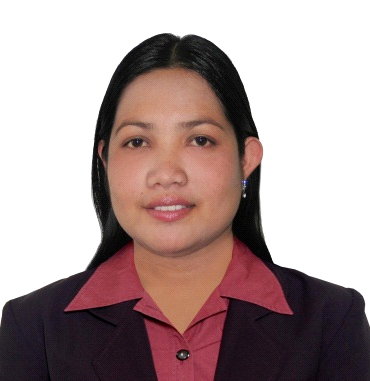 PERSONAL DETAILS:Date of Birth	:	10 March 1986Age	:	30Nationality	:	FilipinoLanguages	:	English, TagalogVisa Status	:	Visit VisaEDUCATIONAL ATTAINMENT:College	:	University of Antique (2003-2007)		Bachelor of Science in Hotel and Restaurant Management		GraduateSecondary	:	Dao Catholic High School, Inc. (1999-2003)		GraduateCAREER OBJECTIVES:   To be part of the company in the attainment of its goals and visions through applying my experience and course-related skills and knowledge.QUALIFICATIONS:Self – Motivated                                           Strong communication skillsPolite and well – mannered and honest        Fast LearnerCan work under pressure                              FlexibleWORK EXPERIENCED:Receptionist cum Secretary    (March 2014 –February 2016)        Well presented with exceptional customer service skills, and the ability to provide an effective reception and switchboard service. Experience in working under pressure in a quick fast moving environment and able to receive guests on arrival in a friendly helpful and approachable manner.Duties and Responsibilities:Meeting and greeting visitors in a nice and friendly mannerAnswering all incoming calls / emails and re-routing them to relevant partiesDealing with any enquiries at the receptionOpening, distributing, collecting and taking the postMonitor stationary stocks and reordering when requiredOperating the computer system and switch boardEnsuring a efficient running and operation of the reception deskExperience of arranging month end invoicing on the sage system Fully aware of all health and safety legislation relating to office workSTD OVERSEAS MANPOWER SERVICES, MOLO ILOILO, PHILIPPINESAccounting Clerk / Recruiting Agent    (June  2011– April 2013)Preparing Maintains accurate accounting and financial records.Prepares monthly report administrative expenses.Monitors the expenditures of each department.Prepares daily cash balance and monthly bank reconciliation.Handles petty cash. Prepares payrollUndergo bank cash deposits and cash withdrawals.Responsible for booking airlines trip ticket and Hotels with travel  itinerary  Updating & maintain the holiday, absence and training records of the staffAdvertising vacancies by drafting and  placing adverts in a range of media ( newspapers, media)Developing a good  understanding of clients companyUsing data base to match the right person to the client’s vacancy CVs and correspondence to forward to clients regarding of suitable applicantsOrganizing interviews for candidates as requested by the clientsOrganizing business travel, itineraries and accommodation for managers Creating and maintaining  filing systems; letter writing  MERCURY DRUG STORE, ILOILO CITY, PHILIPPINESPharmacy Assistant    (August 2009 – February 2011) A pharmacy assistant work as part of pharmacy under the direction of a registered pharmacist with selling and preparing medication to patients in retail pharmacy drug store.Duties and responsibilities:Selling medicinesResponsible for handling clerical functionsAssist the pharmacist in preparing medications to patientsHandling money transactionsAnswering telephone callsArranging and stocking the itemsConduct inventory to secure the medicines expiration datesCustomer oriented and Accurate in dispensing medicinesGAISANO MALLS OF ILOILO, ILOILO CITY, PHILIPPINESSales Staff (Department Store )    ( November 2007 – January 2009)     Responsible for delivering the friendly service, greeting, smiling and making the eye contact with every customer that comes to the store. Playing an active role in providing a positive customer experienced and driving sales.Duties and Responsibilities:Supporting the store team and manager to increase revenue streams and profit targets. Providing a friendly and helpful service to customersMaintaining high standards of presentation and cleanliness across the storeDemonstrating good products knowledge to customer on key promotions and offersProviding cover in other areas during periods of holidays and sicknessApproaching customers that may required assistance if you are on the shop floorCarrying out stock replenishmentEnsuring all areas of the store remain tidy all timesI hereby certify that the above information is true and correct to the best of my knowledge    Marivic Ms. MarivicTo interview Marivic, send your company name, vacancy details with CV Reference No 1992798 to cvcontacts@gulfjobseekers.comMs. MarivicTo interview Marivic, send your company name, vacancy details with CV Reference No 1992798 to cvcontacts@gulfjobseekers.com